Supplementary material to:Potential evapotranspiration changes in Lancang River Basin and Yarlung Zangbo River Basin, southwest ChinaDi Maa, Tianyang Wanga, Chao Gaoa, Suli Pana, Zhilin Sunb, and Yue-Ping Xua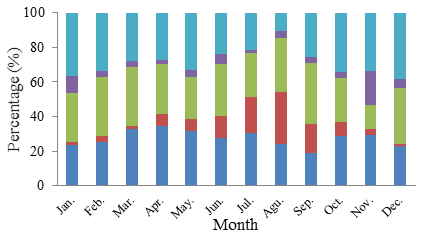 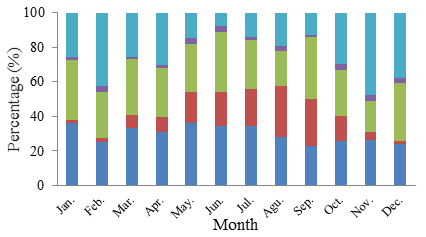 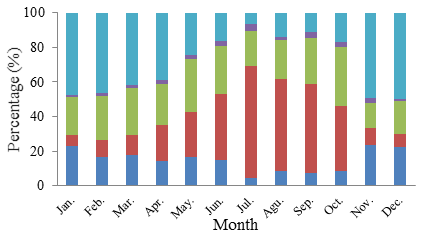 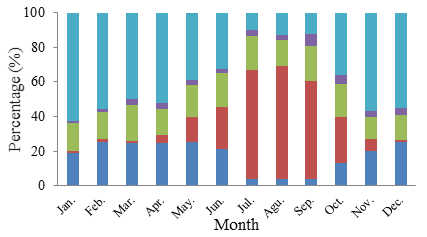 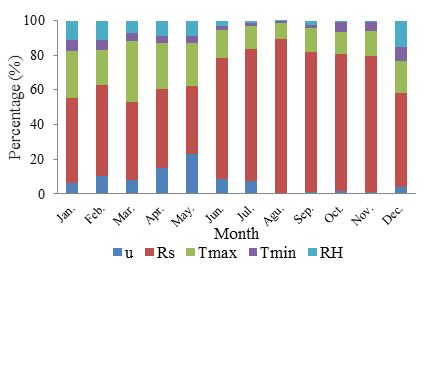 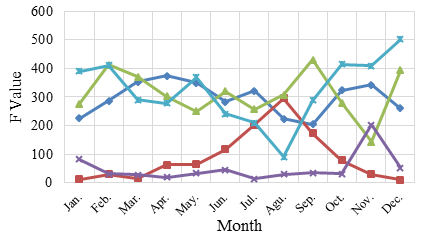 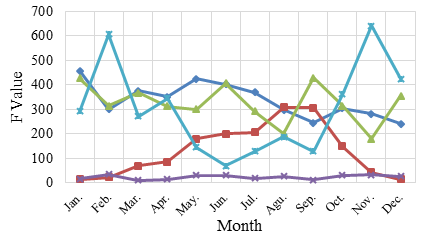 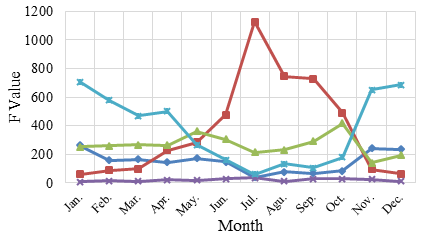 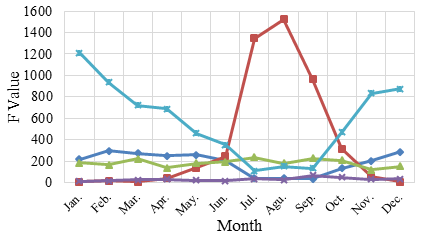 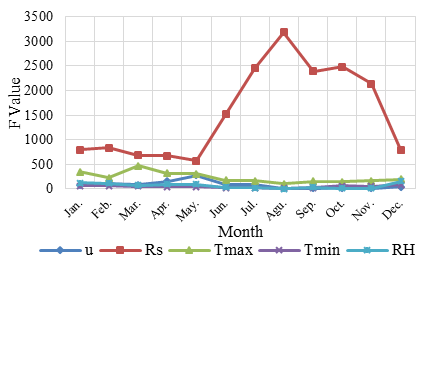 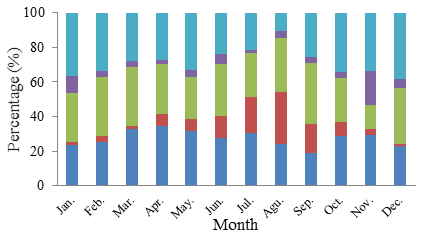 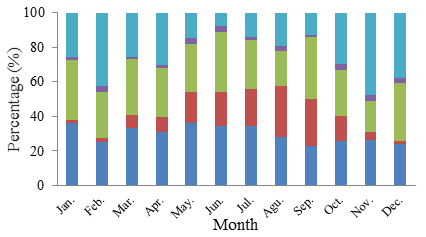 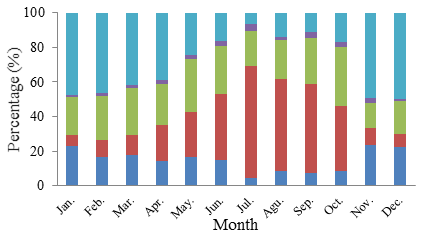 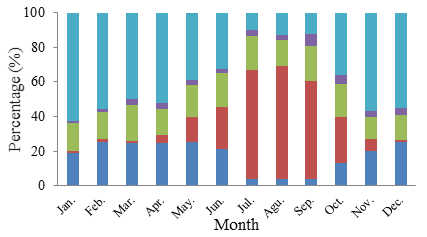 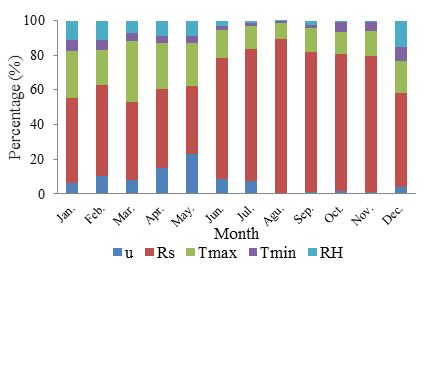 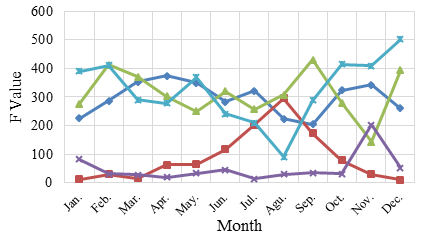 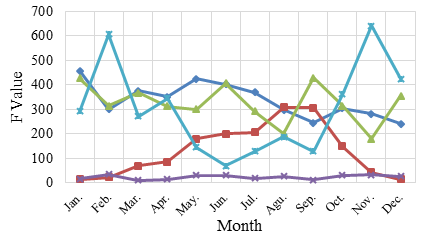 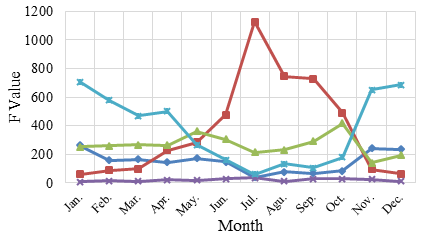 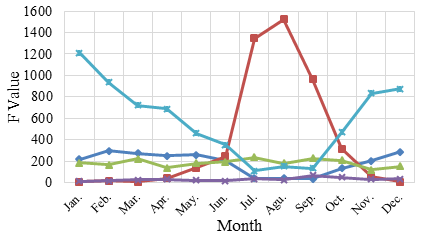 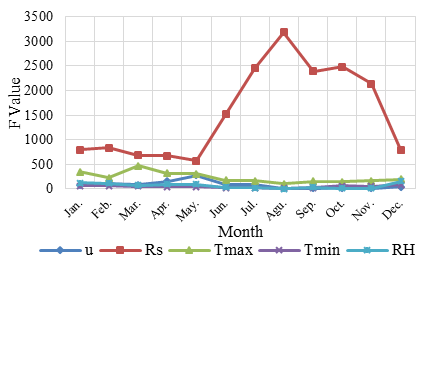 Figure S1. F values of single factors (left column) and their percentages of the total variance (right column) at a significance level of p = 0.05 for the five representative stations in the LRB: (a) Nangqian, (b) Changdu, (c) Weixi, (d) Dali and (e) Jinghong. u: wind speed at 2 m height; Rs: solar radiation; Tmax and Tmin: maximum and minimum air temperature, respectively; and RH: relative humidity.(a)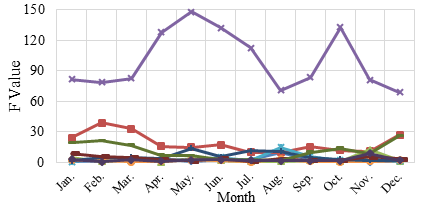 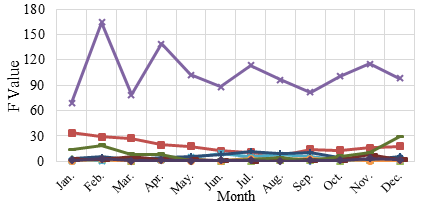 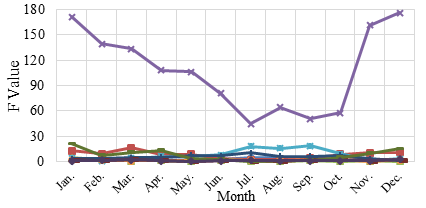 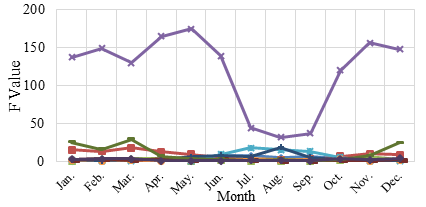 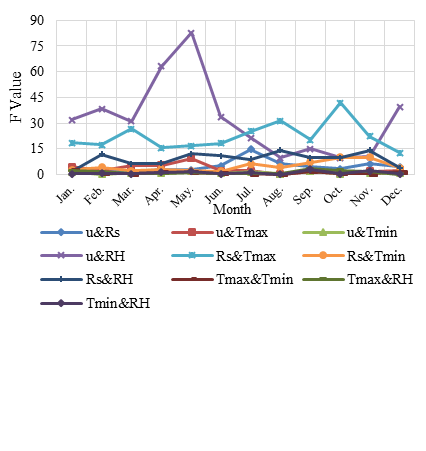 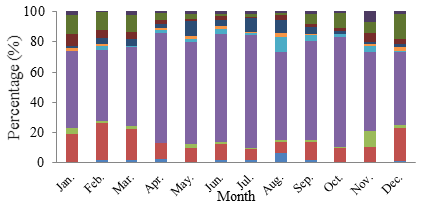 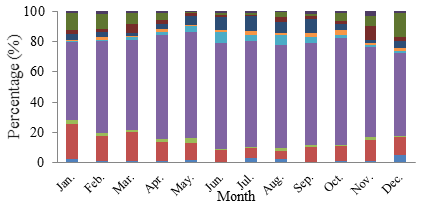 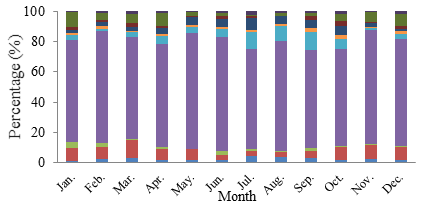 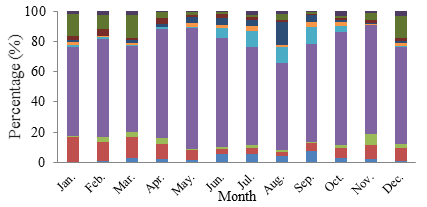 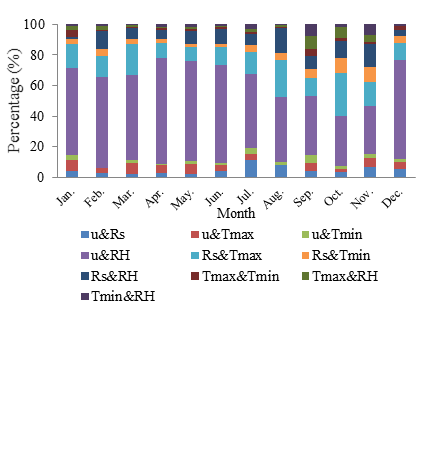 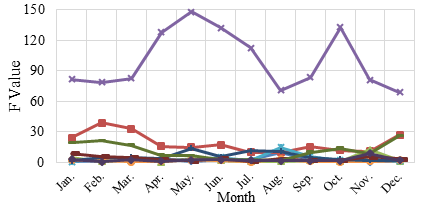 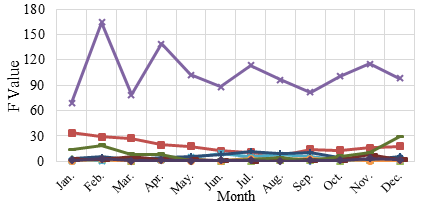 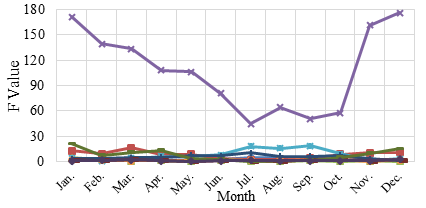 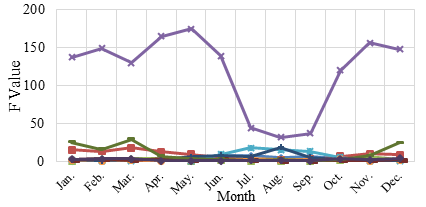 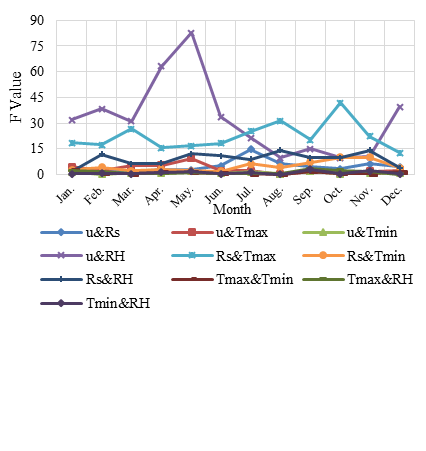 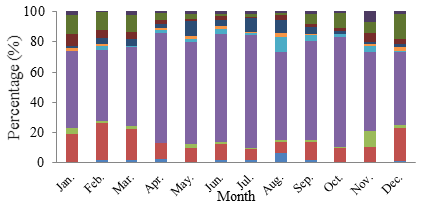 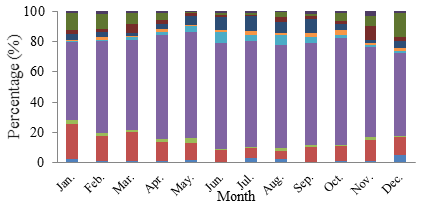 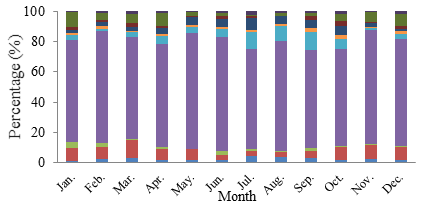 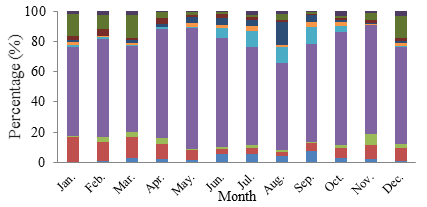 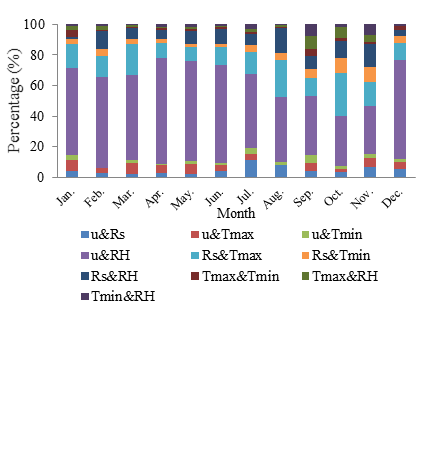 (b)(c)(d)(e)Figure S2. F values of interactions between two factors (left column) and their percentages of the total variance (right column) at a significance level of p = 0.05 for the five representative stations in the LRB: (a) Nangqian, (b) Changdu, (c) Weixi, (d) Dali and (e) Jinghong. See Fig. S1 caption for definition of variables.(a)                                                                     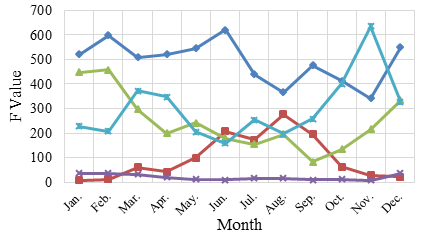 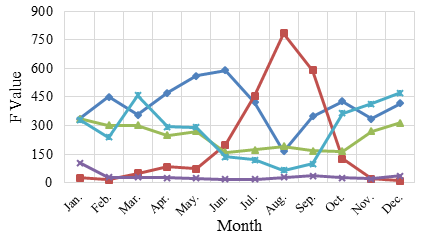 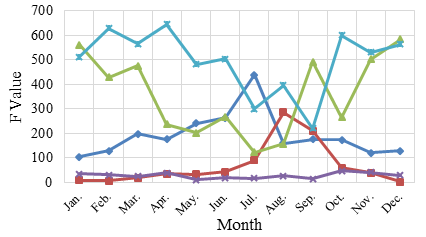 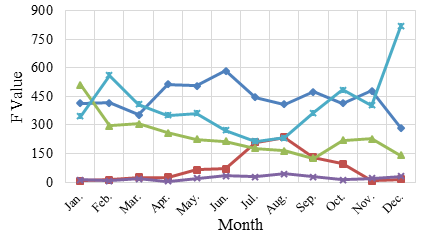 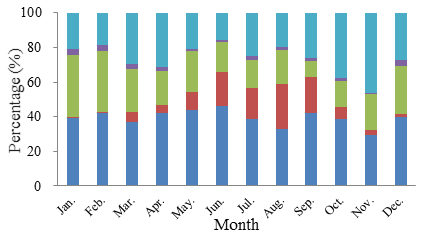 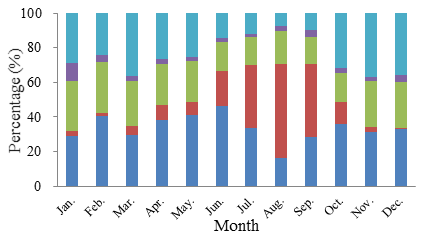 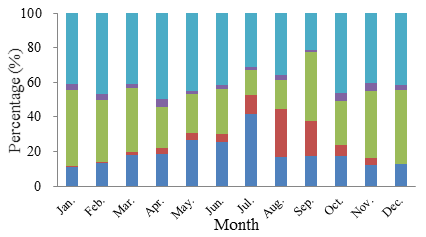 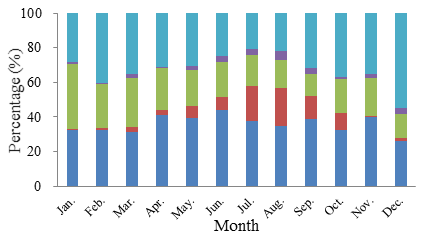 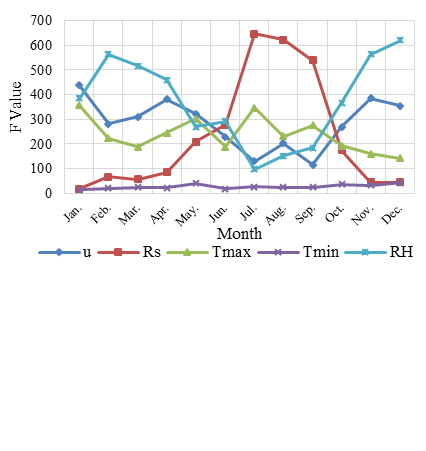 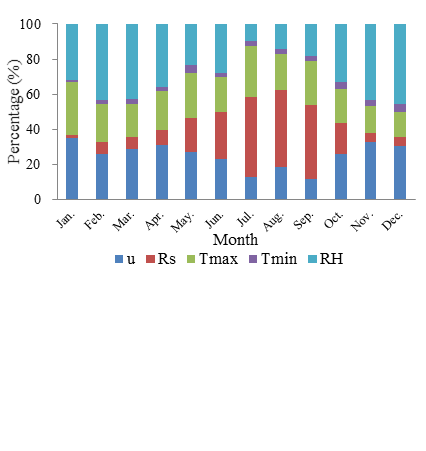 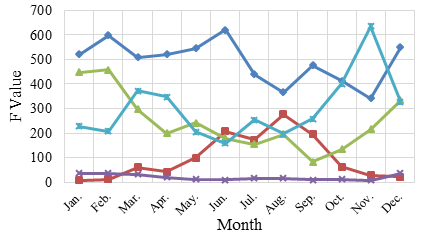 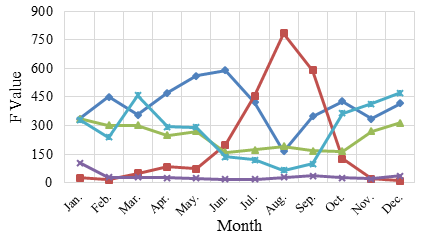 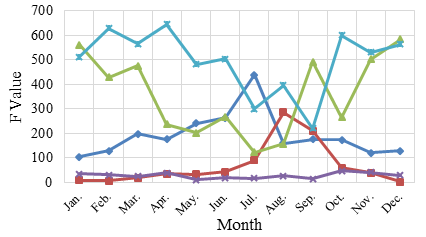 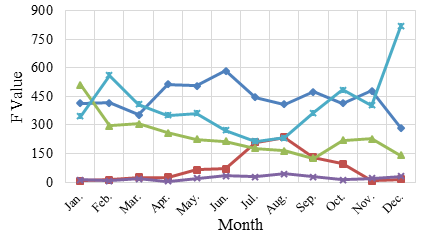 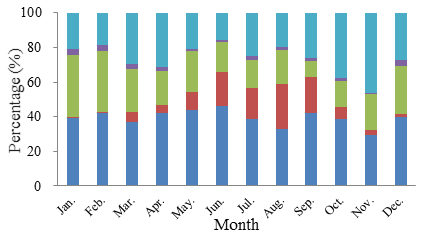 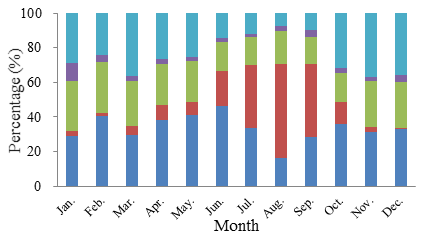 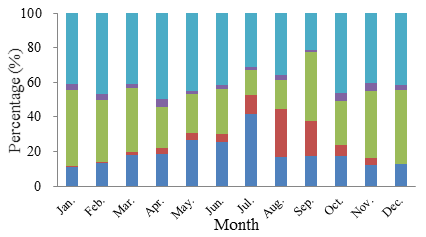 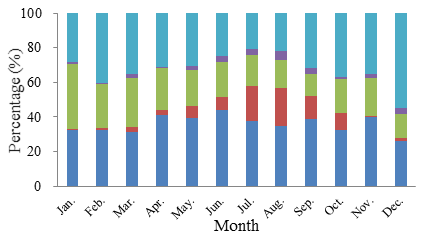 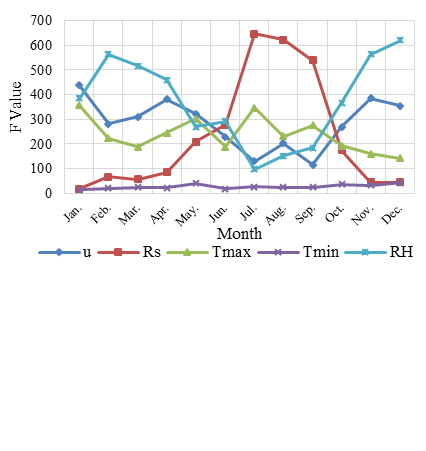 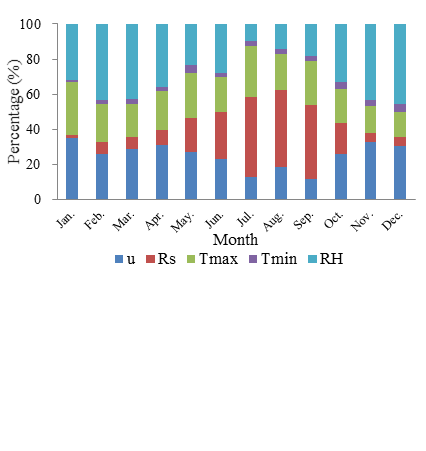 (b)(c)(d)(e)Figure S3. F values of single factors (left column) and their percentages of the total variance (right column) at a significance level of p = 0.05 for the five representative stations in the YRB: (a) Lhazê, (b) Shigatse, (c) Damxung, (d) Zetang and (e) Nyingchi. See Fig. S1 caption for definition of variables.(a)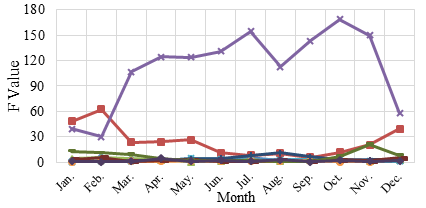 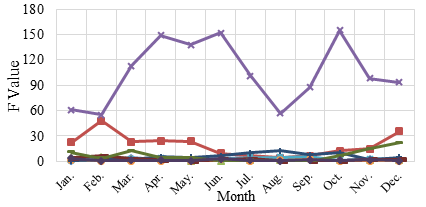 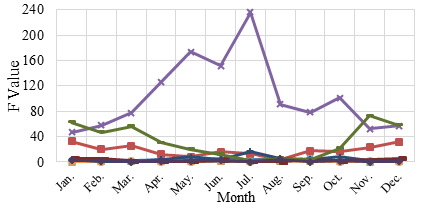 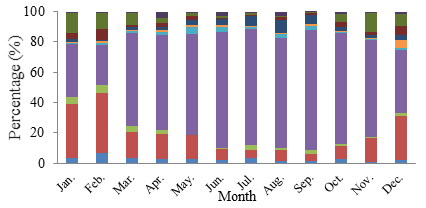 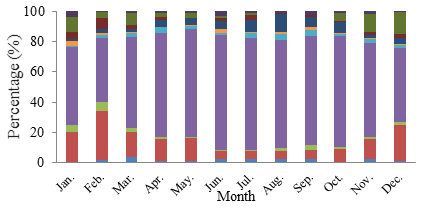 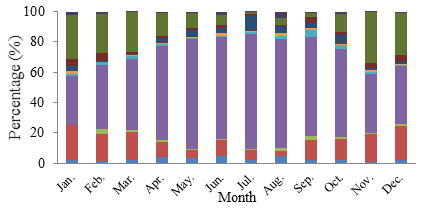 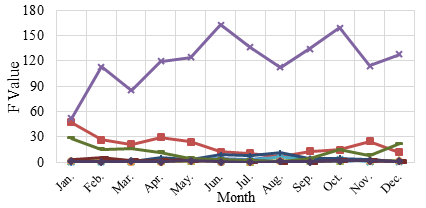 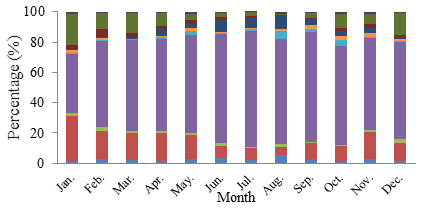 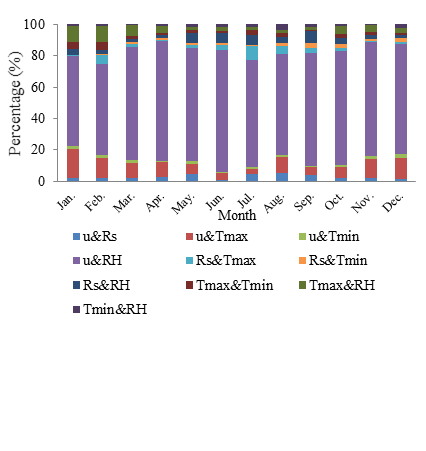 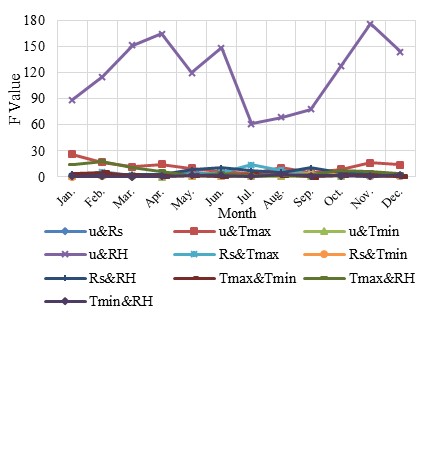 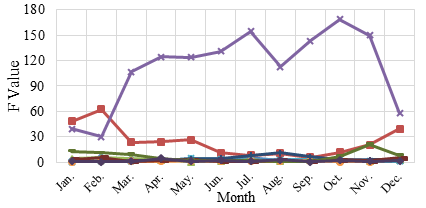 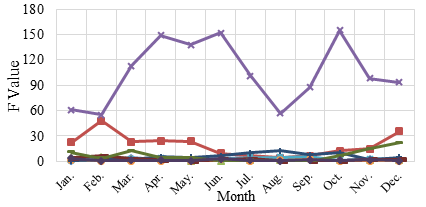 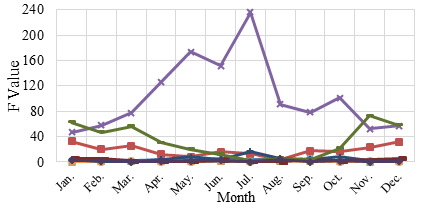 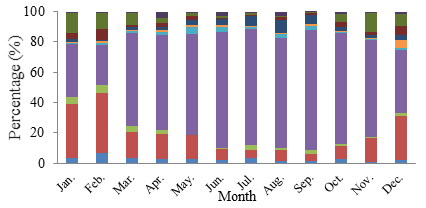 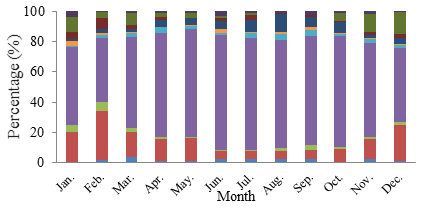 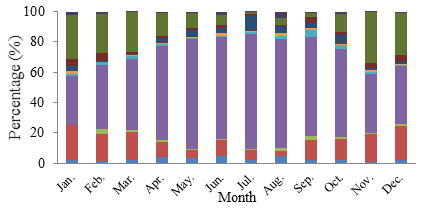 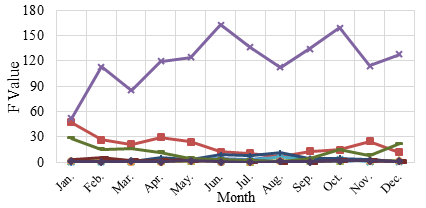 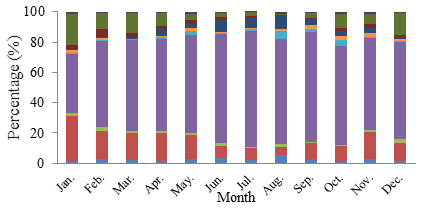 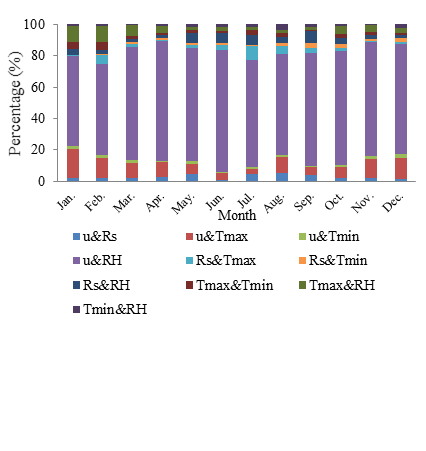 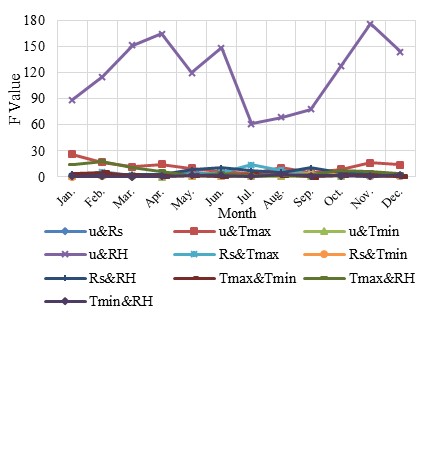 (b)(c)(d)(e)Figure S4. F values of interactions between two factors (left column) and their percentages of the total variance (right column) at a significance level of p = 0.05 for the five representative stations in the YRB: (a) Lhazê, (b) Shigatse, (c) Damxung, (d) Zetang and (e) Nyingchi. See Fig. S1 caption for definition of variables.